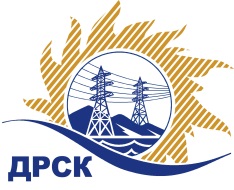 Акционерное Общество«Дальневосточная распределительная сетевая  компания»	(АО «ДРСК»)	Протокол заседания комиссии по вскрытию конвертов, поступивших на запрос предложений № 668274г. БлаговещенскСПОСОБ И ПРЕДМЕТ ЗАКУПКИ: Открытый электронный запрос предложений   «ПИР Реконструкция ПС 110/10 кВ Эльга, филиал "АЭС"» закупка 2629ПРИСУТСТВОВАЛИ: Три члена  постоянно действующей Закупочной комиссии АО «ДРСК» 2 уровня   Информация о результатах вскрытия конвертов:В адрес Организатора закупки поступило 2 (две) заявки (-ок, -ка) на участие в закупке, конверты с которыми были размещены в электронном виде на Торговой площадке Системы www.b2b-energo.ru. Вскрытие конвертов было осуществлено в электронном сейфе Организатора закупки на Торговой площадке Системы www.b2b-energo.ru автоматически.Дата и время начала процедуры вскрытия конвертов с заявками на участие в закупке: 04:00 (время московское) 30.06.2016 г.  Сделано 2 (две) ставки. Место проведения процедуры вскрытия конвертов с заявками участников: Торговая площадка Системы www.b2b-energo.ruВ конвертах обнаружены заявки следующих участников закупки:Решили: Утвердить протокол заседания закупочной комиссии по вскрытию конвертов, поступивших на открытый электронный запрос предложений.Ответственный секретарь Закупочной комиссии 2 уровня АО «ДРСК»	               М.Г. ЕлисееваИсп. Ирдуганова И.Н.397-147irduganova-in@drsk.ru№ 614/УТПиР-В30.06.2016 г.№Наименование участника и его адресПредмет заявки на участие в запросе предложений1ООО "Альтернатива" (620030, г.Екатеринбург, ул. Артема 7/1-4)Заявка , подана 28.06.2016 в 13:29
Цена: 558 081,00 руб. (цена без НДС: 472 950,00 руб.)2ООО "ЦЭСП" (630111, Новосибирская область, г. Новосибирск, ул. Кропоткина, д. 271, этаж 8)Заявка, подана 28.06.2016 в 08:48
Цена: 589 085,50 руб. (цена без НДС: 499 225,00 руб.)